(Ejercicio resuelto) De acuerdo al siguiente Diagrama de Gantt graficar mediante la herramienta Draw.io su correspondiente diagrama PERT: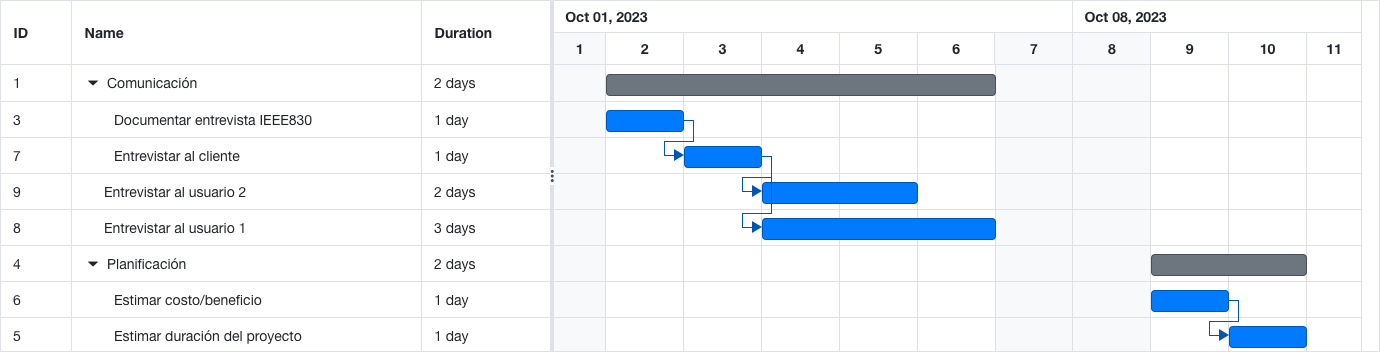 ( Gráfico creado con https://www.onlinegantt.com/#/gantt )DesarrolloEl diagrama PERT correspondiente es el siguiente: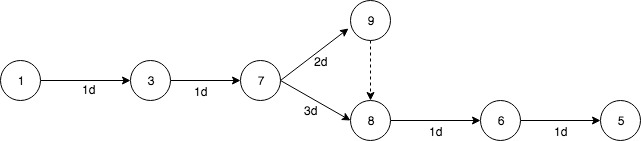 En función de los datos de la siguiente tabla de precedencia de actividades:Listar todas las rutas existentes.Graficar el diagrama PERT correspondiente y marcar gráficamente el camino crítico.Escribir analíticamente el camino crítico (Sucesión de actividades separadas por comas).Graficar el diagrama de Gantt equivalente.DesarrolloDe acuerdo a la siguiente tabla de precedencia de actividades de un proyecto obtener:El diagrama PERT correspondiente y marcar gráficamente el camino crítico.Analíticamente el camino crítico (Sucesión de actividades separadas por comas).Indicar gráficamente el camino critico si D dura 5ut en lugar de 3ut.Graficar el camino crítico en caso de que D=3 y B=7.Que sucede si el predecesor de G es solamente E? Graficar el PERT correspondiente y explicar.Obtener el diagrama de Gantt equivalente de la tabla original.DesarrolloDada la siguiente lista de actividades:Graficar el Diagrama de Gantt correspondiente.Graficar el diagrama PERT correspondiente y señalar gráficamente el camino crítico.De acuerdo al ítem 4b) de la Tarea 1 ¿Qué actividades de la tabla anterior utilizó? Indicar en formato tabla pero con las duraciones que utilizó.En función de la tabla del ítem 3c) (de esta Tarea) graficar el diagrama PERT equivalente.En función de la tabla del ítem 3c) (de esta Tarea) graficar el diagrama de Gantt equivalente.Indicar gráficamente y analíticamente el camino crítico del PERT (ítem d).DesarrolloPredecesorDuraciónANinguno5BA4CB10DC, I4EA7FNinguno2GF, H9HNinguno10IE, G8PredecesorDuraciónANinguno10BNinguno8CB6DA3ED, C6FD, C7GE, F5ActividadActividadPredecesorDuración (horas)AInvestigar sobre creación de .txt en App InventorK11CPublicar .aia en repositorioR8DProbar ejemplosA4EDocumentar errores encontradosF, H11FSeleccionar imágenes .jpg para los botonesG9GDiseñar interfaces de pantallasM10HProbar en emuladorS, P9IEvaluar los mejores ejemplosD8JEstudiar acceso/almacenaje en memoria internaA13KInvestigar rasgos generales sobre App InventorNinguno5LDocumentar performance en diferentes teléfonosR6MAnalizar los requerimientosNinguno8NDiseñar la estructura y navegabilidad de la appI7OCorregir errores y warningsF, H9QImplementar cambios según los errores encontradosO8RProbar el .apk generado en un teléfonoQ, E, T9SCodificar bloques de cada componente (lógica)M, N, J12TCodificar bloques de cada componente (interface de usuario)F, H10